ТЕРРИТОРИАЛЬНАЯ ИЗБИРАТЕЛЬНАЯ КОМИССИЯ НАЗРАНОВСКОГО РАЙОНАП О С Т А Н О В Л Е Н И Е12  января 2023 г. 				                                         № 31/128 -5г. НазраньО Плане работы территориальной избирательной комиссии Назрановского района на 2023 годВ соответствии со статьей 26 Федерального закона «Об основных гарантиях избирательных прав и права на участие в референдуме граждан Российской Федерации», статьей 16 Закона Республики Ингушетия «О системе избирательных комиссий Республики Ингушетия» территориальная избирательная комиссия Назрановского  района постановляет:1. Утвердить План работы территориальной избирательной комиссии Назрановского района на 2023 год (прилагается).2. Контроль за выполнением Плана работы возложить на Секретаря территориальной избирательной комиссии Назрановского района Парижеву М.М.3. Разместить настоящее постановление на сайте Администрации в разделе территориальной избирательной комиссии Назрановского района.Председатель территориальнойИзбирательной комиссииНазрановского района                                                              Хаутиева Э.О.Секретарь территориальнойИзбирательной комиссии Назрановского района                                                        Парижева М.М.ПЛАНработы территориальной избирательной комиссии Назрановского района на 2023 годОсновные направления деятельностиОрганизация подготовки и проведения избирательных кампаний (кампаний референдумов) на территории, на которую распространяются полномочия территориальной избирательной комиссии Назрановского района (далее – подведомственная территория) (в случае их назначения и (или) организации цифровых участков на подведомственной территории).Осуществление мероприятий по формированию участковых избирательных комиссий (резерва состава участковых избирательных комиссий) на подведомственной территории.Осуществление контроля за соблюдением избирательных прав и права на участие в референдуме граждан Российской Федерации на подведомственной территории.Организация и проведение обучения членов избирательных комиссий и иных участников избирательного процесса и повышение правовой культуры.Подготовка Сводного плана основных мероприятий ТИК по обучению кадров избирательных комиссий и иных участников избирательного процесса, повышению правовой культуры избирателей на 2023 год.	Проведение мероприятий по обеспечению реализации избирательных прав граждан с ограниченными физическими возможностями на подведомственной территории.	Участие в формировании и ведении регистра избирателей, участников референдума, а также контроль за составлением и уточнением списков избирателей, участников референдума при проведении выборов (референдумов).	Обеспечение эксплуатации и использования территориального фрагмента Государственной автоматизированной системы Российской Федерации «Выборы» (далее – ГАС «Выборы»).	Участие в проведении общесистемных тренировок ГАС «Выборы» на КСА ТИК.	Совершенствование практики работы по регистрации учету) избирателей, участников референдума на территории Назрановского района, составлению, уточнению и использованию списков избирателей.	Осуществление информационно-аналитической деятельности.	Обеспечение информирования избирателей о сроках и порядке осуществления избирательных действий, кандидатах, ходе избирательных кампаний, кампаний референдумов (в случае их назначения);	Обеспечение соблюдения нормативов технологического оборудования для участковых избирательных комиссий.	Реализация плана информационно-разъяснительной деятельности при подготовке и проведения выборов 10 сентября 2023 года.	Ведение официального сайта ТИК в информационно- телекоммуникационной     сети     «Интернет».     Размещение     информации о деятельности ТИК, мероприятиях, проводимых вышестоящими избирательными комиссиями.	Планирование, организация и проведение закупок товаров, работ, услуг для обеспечения подготовки и проведения выборов и референдумов (в случае их назначения), а также для нужд ТИК.Оформление документов постоянного и временного срока хранения, связанных с подготовкой и проведением выборов (референдумов), подготовка документов для сдачи в архив.Взаимодействие:-  с региональными, местными и первичными отделениями политических партий по вопросам их участия в формировании участковых избирательных комиссий (в случае формирования участковых избирательных комиссий), дополнительного зачисления в резерв составов участковых комиссий, оказание методической, информационной, организационно-технической помощи нижестоящим избирательным комиссиям, иным органам, учреждениям и организациям при подготовке и проведении выборов депутатов представительных органов муниципальных образований на территории Назрановского района;- с исполнительными органами государственной власти Республики Ингушетия, органами местного самоуправления, расположенных на подведомственной территории (далее – органами местного самоуправления) по вопросам оказания содействия избирательным комиссиям в реализации их полномочий по подготовке и проведению выборов (референдумов);- с общественными организациями по вопросам, связанными с реализацией избирательных прав и права на участие в референдуме граждан Российской Федерации;	- с правоохранительными органами по вопросам обеспечения законности и общественного порядка в период подготовки и проведения выборов и референдумов (в случае их назначения);	- с органами военного управления по вопросам обеспечения реализации активного избирательного права военнослужащих на выборах и референдумах (в случае их назначения);	- с Избирательной комиссией Республики Ингушетия  по вопросам приведения законодательных и иных нормативных правовых актов (проектов   актов)   Республики Ингушетия   о   выборах,   референдумах;- со средствами массовой информации в целях обеспечения     открытости     и      гласности      избирательных      процедур на подведомственной территории (при необходимости);- с управлением образования и молодежной политики района, библиотеками, по вопросам повышения правовой культуры молодых и будущих избирателей.Вопросы для рассмотрения на заседанияхтерриториальной избирательной комиссии Назрановского района	О реализации полномочий территориальной избирательной комиссии при формировании составов участковых избирательных комиссий (резерва составов).	О     согласовании     образования     избирательных     участков на территории Назрановского района Республики Ингушетия и изменения границ избирательных участков (в случае необходимости).ЯнварьО плане работы территориальной избирательной комиссии на 2023 год.	О количестве избирателей, участников референдума, зарегистрированных на территории Назрановского района на 1 января 2023 года.ФевральО плане мероприятий в рамках Дня молодого избирателя.	Утверждение номенклатуры дел территориальной избирательной комиссии Назрановского района.	Об организации работы по хранению и передаче на постоянное хранение избирательных документов.МартО работе участковых избирательных комиссий.	О порядке использования регионального фрагмента ГАС «Выборы» при подготовке и проведении выборов в органы местного самоуправления.АпрельО работе по формированию участковых избирательных комиссий.	Июнь Об организации работы Территориальной избирательной комиссии Назрановского района по подготовке и проведению выборов депутатов представительных органов муниципальных образований в Джейрахском районе в единый день голосования 10 сентября 2023 годаиюнь											Хаутиева Э.О.Парижева М.М.О календарном плане основных мероприятий по подготовке и проведению выборов депутатов представительных органов муниципальных образований в Назрановского муниципальном  районе в единый день голосования 10 сентября 2023 года.июнь 										Хаутиева Э.О.Об обеспечении функционирования Государственной автоматизированной системы Российской Федерации «Выборы» регистрации учета избирателей, участников референдума на территории Назрановского района.июнь 								                    Хаутиева Э.О.Парижева М.М.ИюльО распределении средств бюджета, выделенных администрацией на подготовку и проведение выборов депутатов представительных органов муниципальных образований в Назрановском  муниципальном районеиюль 										 Хаутиева Э.О.О Плане работы Контрольно-ревизионной службы при территориальной избирательной комиссии Назрановского районаиюль 										         Хаутиева Э.О.О размерах и порядке выплаты компенсации и дополнительной оплаты труда (вознаграждения) членам избирательных комиссий с правом решающего голоса, а также выплат гражданам, привлекаемым к работе в этих комиссиях в период подготовки и проведения выборов, депутатов представительных органов муниципальных образований в Назрановском муниципальном  районе в Единый день голосования 10 сентября 2023 года.июль 											 Хаутиева Э.О.О группе контроля за использованием Государственной автоматизированной системы Российской Федерации «Выборы» при проведении выборов, депутатов представительных органов муниципальных образований в Назрановском муниципальном районе.июль                                                                                                                             Хаутиева Э.О.Парижева М.М.О графике проведения семинаров с членами участковых избирательных комиссий по подготовке и проведению выборов 10 сентября 2023 года.июль                                                                                                                           Хаутиева Э.О.АвгустО ходе подготовки к выборам депутатов представительных органов муниципальных образований на территории Назрановского муниципального района 10 сентября 2023 года.август                                                                                                                         Хаутиева Э.О.Об организации телефона «горячей линии» в территориальной избирательной комиссии Назрановского района для ответов на вопросы избирателей в ходе выборов, назначенных на 10 сентября 2023 года.август                                                                                                                           Хаутиева Э.О.О проведении обучающих семинаров-совещаний  председателями, заместителями председателей, секретарями участковых избирательных комиссий, по вопросам подготовки и проведения муниципальных выборов 10 сентября 2023 года на территории Назрановского района.август                                                                                                                           Хаутиева Э.О..О графике проведения семинаров с членами участковых избирательных комиссий по подготовке и проведению выборов 10 сентября 2023 года.август                                                                                                                           Хаутиева Э.О.О тексте избирательного бюллетеня для голосования на выборах депутатов представительных органов муниципальных образований в Назрановском районе.август                                                                                                                           Хаутиева Э.О.СентябрьОб установлении итогов голосования на выборах депутатов представительных органов муниципальных образований на территории Назрановского района.сентябрь                                                                                                                       Хаутиева Э.О.   Парижева М.М.Об утверждении финансового отчета ТИК Назрановского района.сентябрь                                                                                                                      Хаутиева Э.О.Октябрь - ноябрьОфициальное опубликование полных данных о результатах выборов депутатов представительных органов муниципальных образований на территории Назрановского районаоктябрь – ноябрь                                                                                                         Хаутиева Э.О.        О работе территориальной избирательной комиссии Назрановского района.ноябрь 									Хаутиева Э.О.ДекабрьО Плане работы территориальной  избирательной комиссии Назрановского района на  2024 год.декабрь                                                                                                                        Хаутиева Э.О.Информационное обеспечение деятельности территориальной избирательной комиссии Назрановского района           Обеспечение использования ГАС «Выборы» в избирательных компаниях, управление эксплуатацией комплексов средств автоматизации и телекоммуникационной сети, подготовка системных администраторов. Предоставление СМИ информационных материалов о деятельности территориальной избирательной комиссии, об изменениях в избирательном законодательстве.Мероприятия по совершенствованию организации работы участковых избирательных комиссий Назрановского районаОрганизация обучения членов избирательных комиссий по вопросам избирательного законодательства.Приложениек постановлению территориальной избирательной комиссии Назрановского районаот 12 января 2023 г. № 31/128-5весь периодХаутиева Э.О.Парижева М.М.весь  периодХаутиева Э.О.                                          Парижева М.М.январьХаутиева Э.О.                                          Парижева М.М.январьХаутиева Э.О.                                          Парижева М.М.февральХаутиева Э.О.                                          Парижева М.М.февральХаутиева Э.О.                                          Парижева М.М.февральХаутиева Э.О.                                          Парижева М.М.мартХаутиева Э.О.                                          Парижева М.М.мартХаутиева Э.О.                                          Парижева М.М.апрель-июньХаутиева Э.О.                                          Парижева М.М..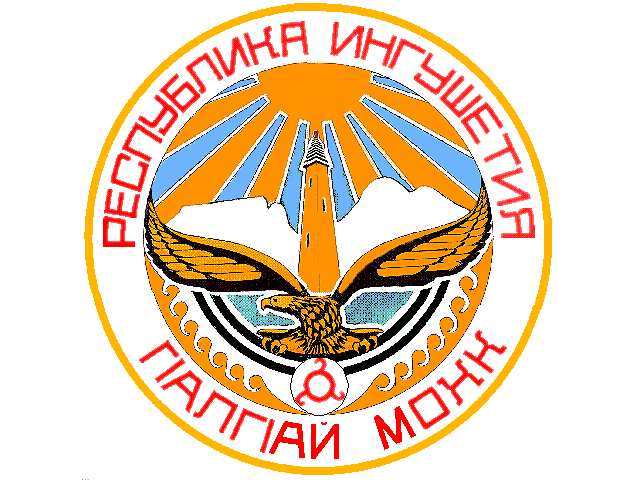 